代 理 报 关 委 托 书编号：□□□□□□□□□□□：我单位现      (A逐票、B长期)委托贵公司代理      等通关事宜。（A、填单申报B、辅助查验C、垫缴税款D、办理海关证明联E、审批手册F、核销手册G、申办减免税手续H、其他 ）详见《委托报关协议》。我单位保证遵守《海关法》和国家有关法规，保证所提供的情况真实、完整、单货相符。否则，愿承担相关法律责任。本委托书有效期自签字之日起至        年    月    日止。委托方（盖章）：法定代表人或其授权签署《代理报关委托书》的人（签字）年    月    日 委 托 报 关 协 议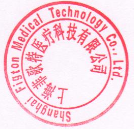 为明确委托报关具体事项和各自责任，双方经平等协商签定协议如下：（白联：海关留存、黄联：被委托方留存、红联：委托方留存）                   中国报关协会监制委托方被委托方主要货物名称*报关单编码No.No.HS编码□□□□□□□□□□收到单证日期              年  月  日              年  月  日货物总价收到单证情况合同□发票□进出口日期年      月       日收到单证情况装箱清单□提（运）单□提单号收到单证情况加工贸易手册□许可证件□贸易方式收到单证情况其他其他原产地/货源地报关收费人民币：                元人民币：                元其他要求：其他要求：承诺说明：承诺说明：承诺说明：背面所列通用条款是本协议不可分割的一部分，对本协议的签署构成了对背面通用条款的同意。背面所列通用条款是本协议不可分割的一部分，对本协议的签署构成了对背面通用条款的同意。背面所列通用条款是本协议不可分割的一部分，对本协议的签署构成了对背面通用条款的同意。背面所列通用条款是本协议不可分割的一部分，对本协议的签署构成了对背面通用条款的同意。背面所列通用条款是本协议不可分割的一部分，对本协议的签署构成了对背面通用条款的同意。委托方业务签章：经办人签章：联系电话：                                    年  月  日委托方业务签章：经办人签章：联系电话：                                    年  月  日被委托方业务签章：经办报关员签章：联系电话：                                   年  月  日被委托方业务签章：经办报关员签章：联系电话：                                   年  月  日被委托方业务签章：经办报关员签章：联系电话：                                   年  月  日